ПРАВИТЕЛЬСТВО АЛТАЙСКОГО КРАЯРАСПОРЯЖЕНИЕот 16 мая 2023 г. N 176-рОБ УТВЕРЖДЕНИИ МЕЖВЕДОМСТВЕННОЙ ПРОГРАММЫ ПО ПРОФИЛАКТИКЕВИЧ-ИНФЕКЦИИ, В ТОМ ЧИСЛЕ СРЕДИ КЛЮЧЕВЫХ И УЯЗВИМЫХВ ОТНОШЕНИИ ВИЧ-ИНФЕКЦИИ ГРУПП НАСЕЛЕНИЯ,НА 2023 - 2025 ГОДЫ В АЛТАЙСКОМ КРАЕВ целях реализации плана мероприятий по реализации Государственной стратегии противодействия распространению ВИЧ-инфекции в Российской Федерации на период до 2030 года, утвержденного распоряжением Правительства Российской Федерации от 19.10.2021 N 2933-р, утвердить межведомственную программу по профилактике ВИЧ-инфекции, в том числе среди ключевых и уязвимых в отношении ВИЧ-инфекции групп населения, на 2023 - 2025 годы в Алтайском крае (приложение).Губернатор Алтайского края,Председатель ПравительстваАлтайского краяВ.П.ТОМЕНКОПриложениеУтвержденаРаспоряжениемПравительства Алтайского краяот 16 мая 2023 г. N 176-рМЕЖВЕДОМСТВЕННАЯ ПРОГРАММАПО ПРОФИЛАКТИКЕ ВИЧ-ИНФЕКЦИИ, В ТОМ ЧИСЛЕ СРЕДИ КЛЮЧЕВЫХИ УЯЗВИМЫХ В ОТНОШЕНИИ ВИЧ-ИНФЕКЦИИ ГРУПП НАСЕЛЕНИЯ,НА 2023 - 2025 ГОДЫ В АЛТАЙСКОМ КРАЕ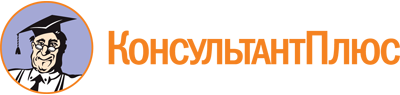 Распоряжение Правительства Алтайского края от 16.05.2023 N 176-р
"Об утверждении межведомственной программы по профилактике ВИЧ-инфекции, в том числе среди ключевых и уязвимых в отношении ВИЧ-инфекции групп населения, на 2023 - 2025 годы в Алтайском крае"Документ предоставлен КонсультантПлюс

www.consultant.ru

Дата сохранения: 24.06.2023
 N п/пНаименование мероприятияСрок исполненияЦелевые показатели эффективности реализации мероприятияЕдиницы измеренияЦелевые показателиЦелевые показателиЦелевые показателиОтветственные исполнителиN п/пНаименование мероприятияСрок исполненияЦелевые показатели эффективности реализации мероприятияЕдиницы измеренияплан 2023 годплан 2024 годплан 2025 годОтветственные исполнители123456789Определение критериев и Формирования условий для реализации профилактических мероприятий на территории Алтайского краяОпределение критериев и Формирования условий для реализации профилактических мероприятий на территории Алтайского краяОпределение критериев и Формирования условий для реализации профилактических мероприятий на территории Алтайского краяОпределение критериев и Формирования условий для реализации профилактических мероприятий на территории Алтайского краяОпределение критериев и Формирования условий для реализации профилактических мероприятий на территории Алтайского краяОпределение критериев и Формирования условий для реализации профилактических мероприятий на территории Алтайского краяОпределение критериев и Формирования условий для реализации профилактических мероприятий на территории Алтайского краяОпределение критериев и Формирования условий для реализации профилактических мероприятий на территории Алтайского краяОпределение критериев и Формирования условий для реализации профилактических мероприятий на территории Алтайского края1.Активное межведомственное взаимодействие по вопросам противодействия распространению ВИЧ-инфекции, в том числе организация работы региональной межведомственной комиссии при Правительстве Алтайского края в целях реализации настоящей межведомственной программыпостоянноутверждение межведомственной программы по профилактике ВИЧ-инфекции среди ключевых и уязвимых групп населенияналичие(да/нет)дададаМинистерство здравоохранения Алтайского края, управление печати и массовых коммуникаций Алтайского края, Управление Роспотребнадзора по Алтайскому краю (по согласованию), СО НКО (по согласованию), КГБУЗ "Алтайский краевой центр по профилактике и борьбе со СПИДом и инфекционными заболеваниями", управление Алтайского края по труду и занятости населения, Министерство образования и науки Алтайского края, ФГБОУ ВО АГМУ Минздрава России (по согласованию)Мероприятия, направленные на реализацию информационно-коммуникационной кампании по вопросам профилактики ВИЧ-инфекцииМероприятия, направленные на реализацию информационно-коммуникационной кампании по вопросам профилактики ВИЧ-инфекцииМероприятия, направленные на реализацию информационно-коммуникационной кампании по вопросам профилактики ВИЧ-инфекцииМероприятия, направленные на реализацию информационно-коммуникационной кампании по вопросам профилактики ВИЧ-инфекцииМероприятия, направленные на реализацию информационно-коммуникационной кампании по вопросам профилактики ВИЧ-инфекцииМероприятия, направленные на реализацию информационно-коммуникационной кампании по вопросам профилактики ВИЧ-инфекцииМероприятия, направленные на реализацию информационно-коммуникационной кампании по вопросам профилактики ВИЧ-инфекцииМероприятия, направленные на реализацию информационно-коммуникационной кампании по вопросам профилактики ВИЧ-инфекцииМероприятия, направленные на реализацию информационно-коммуникационной кампании по вопросам профилактики ВИЧ-инфекции2.Реализация информационно-просветительской кампании по вопросам ВИЧ-инфекции и ассоциированных с ней заболеванийпостоянноналичие плана реализации информационно-коммуникационных мероприятий по вопросам профилактики ВИЧ-инфекции и ассоциированных с ней заболеваний, включая профилактику ВИЧ-инфекции в ключевых группах населенияналичие(да/нет)дададаМинистерство здравоохранения Алтайского края, управление печати и массовых коммуникаций Алтайского края, Управление Роспотребнадзора по Алтайскому краю (по согласованию), СО НКО (по согласованию), КГБУЗ "Алтайский краевой центр по профилактике и борьбе со СПИДом и инфекционными заболеваниями"2.Реализация информационно-просветительской кампании по вопросам ВИЧ-инфекции и ассоциированных с ней заболеванийпостоянноинформационно-коммуникационная кампания по вопросам профилактики ВИЧ-инфекции на основе межведомственного взаимодействия в ключевых группах населения, в том числе с привлечением СО НКОналичие(да/нет)дададаМинистерство здравоохранения Алтайского края, управление печати и массовых коммуникаций Алтайского края, Управление Роспотребнадзора по Алтайскому краю (по согласованию), СО НКО (по согласованию), КГБУЗ "Алтайский краевой центр по профилактике и борьбе со СПИДом и инфекционными заболеваниями"2.Реализация информационно-просветительской кампании по вопросам ВИЧ-инфекции и ассоциированных с ней заболеванийпостоянноинформационно-коммуникационная кампания в рамках поддержки и развития региональных волонтерских программ по вопросам профилактики ВИЧ-инфекцииналичие(да/нет)дададаМинистерство здравоохранения Алтайского края, управление печати и массовых коммуникаций Алтайского края, Управление Роспотребнадзора по Алтайскому краю (по согласованию), СО НКО (по согласованию), КГБУЗ "Алтайский краевой центр по профилактике и борьбе со СПИДом и инфекционными заболеваниями"2.Реализация информационно-просветительской кампании по вопросам ВИЧ-инфекции и ассоциированных с ней заболеванийпостоянноинформационно-коммуникационная кампания по освещению мероприятий в сфере профилактики распространения ВИЧ-инфекции в рамках реализации Всероссийской молодежной форумной программыналичие(да/нет)дададаМинистерство здравоохранения Алтайского края, управление печати и массовых коммуникаций Алтайского края, Управление Роспотребнадзора по Алтайскому краю (по согласованию), СО НКО (по согласованию), КГБУЗ "Алтайский краевой центр по профилактике и борьбе со СПИДом и инфекционными заболеваниями"2.Реализация информационно-просветительской кампании по вопросам ВИЧ-инфекции и ассоциированных с ней заболеванийпостоянноинформационно-просветительские мероприятия по профилактике ВИЧ-инфекции для обучающихся образовательных организаций, студентов учреждений высшего и среднего образованияналичие(да/нет)дададаМинистерство здравоохранения Алтайского края, управление печати и массовых коммуникаций Алтайского края, Управление Роспотребнадзора по Алтайскому краю (по согласованию), СО НКО (по согласованию), КГБУЗ "Алтайский краевой центр по профилактике и борьбе со СПИДом и инфекционными заболеваниями"2.Реализация информационно-просветительской кампании по вопросам ВИЧ-инфекции и ассоциированных с ней заболеванийпостоянноинформационно-коммуникационная кампания по освещению выездных мероприятий, в том числе с использованием мобильных лабораторно-диагностических комплексовналичие(да/нет)дададаМинистерство здравоохранения Алтайского края, управление печати и массовых коммуникаций Алтайского края, Управление Роспотребнадзора по Алтайскому краю (по согласованию), СО НКО (по согласованию), КГБУЗ "Алтайский краевой центр по профилактике и борьбе со СПИДом и инфекционными заболеваниями"2.Реализация информационно-просветительской кампании по вопросам ВИЧ-инфекции и ассоциированных с ней заболеванийпостояннотиражирование и распространение печатной продукции (буклеты, листовки), направленной на профилактику ВИЧ-инфекции и формирование приверженности к здоровому образу жизниналичие(да/нет)дададаМинистерство здравоохранения Алтайского края, управление печати и массовых коммуникаций Алтайского края, Управление Роспотребнадзора по Алтайскому краю (по согласованию), СО НКО (по согласованию), КГБУЗ "Алтайский краевой центр по профилактике и борьбе со СПИДом и инфекционными заболеваниями"2.Реализация информационно-просветительской кампании по вопросам ВИЧ-инфекции и ассоциированных с ней заболеванийпостоянноразмещение социальной наружной рекламы по вопросам профилактики ВИЧ-инфекции на территории Алтайского краяналичие(да/нет)дададаМинистерство здравоохранения Алтайского края, управление печати и массовых коммуникаций Алтайского края, Управление Роспотребнадзора по Алтайскому краю (по согласованию), СО НКО (по согласованию), КГБУЗ "Алтайский краевой центр по профилактике и борьбе со СПИДом и инфекционными заболеваниями"Мероприятия, направленные на профилактику ВИЧ-инфекции в трудовых коллективах на территории Алтайского краяМероприятия, направленные на профилактику ВИЧ-инфекции в трудовых коллективах на территории Алтайского краяМероприятия, направленные на профилактику ВИЧ-инфекции в трудовых коллективах на территории Алтайского краяМероприятия, направленные на профилактику ВИЧ-инфекции в трудовых коллективах на территории Алтайского краяМероприятия, направленные на профилактику ВИЧ-инфекции в трудовых коллективах на территории Алтайского краяМероприятия, направленные на профилактику ВИЧ-инфекции в трудовых коллективах на территории Алтайского краяМероприятия, направленные на профилактику ВИЧ-инфекции в трудовых коллективах на территории Алтайского краяМероприятия, направленные на профилактику ВИЧ-инфекции в трудовых коллективах на территории Алтайского краяМероприятия, направленные на профилактику ВИЧ-инфекции в трудовых коллективах на территории Алтайского края3.Реализация профилактической работы в отношении ВИЧ-инфекции в трудовых коллективах Алтайского краяпостоянноутверждение плана-графика профилактической работы в отношении ВИЧ-инфекции в трудовых коллективах Алтайского краяналичие(да/нет)дададаМинистерство здравоохранения Алтайского края, управление Алтайского края по труду и занятости населения, КГБУЗ "Алтайский краевой центр по профилактике и борьбе со СПИДом и инфекционными заболеваниями", ФГБОУ ВО АГМУ Минздрава России (по согласованию)3.Реализация профилактической работы в отношении ВИЧ-инфекции в трудовых коллективах Алтайского краяпостояннопроведение обучающих модулей по профилактике ВИЧ-инфекции с применением интерактивных технологий на рабочих местах для трудовых коллективов Алтайского краяединицне менее 10не менее 15не менее 18Министерство здравоохранения Алтайского края, управление Алтайского края по труду и занятости населения, КГБУЗ "Алтайский краевой центр по профилактике и борьбе со СПИДом и инфекционными заболеваниями", ФГБОУ ВО АГМУ Минздрава России (по согласованию)3.Реализация профилактической работы в отношении ВИЧ-инфекции в трудовых коллективах Алтайского краяпостояннопроведение обучающих семинаров с использованием потенциала учебного центра по внедрению новых социальных технологий профилактики социально обусловленных заболеваний на базе КГБУЗ "Алтайский краевой центр по профилактике и борьбе со СПИДом и инфекционными заболеваниями"единицне менее 4не менее 5не менее 6Министерство здравоохранения Алтайского края, управление Алтайского края по труду и занятости населения, КГБУЗ "Алтайский краевой центр по профилактике и борьбе со СПИДом и инфекционными заболеваниями", ФГБОУ ВО АГМУ Минздрава России (по согласованию)3.Реализация профилактической работы в отношении ВИЧ-инфекции в трудовых коллективах Алтайского краяпостояннораспространение информационных печатных и видеоматериалов с информацией о способах и методах профилактики ВИЧ-инфекции среди трудовых коллективов Алтайского краяналичие(да/нет)нетдадаМинистерство здравоохранения Алтайского края, управление Алтайского края по труду и занятости населения, КГБУЗ "Алтайский краевой центр по профилактике и борьбе со СПИДом и инфекционными заболеваниями", ФГБОУ ВО АГМУ Минздрава России (по согласованию)3.Реализация профилактической работы в отношении ВИЧ-инфекции в трудовых коллективах Алтайского краяпостояннопроведение обучающих модулей по до- и послетестовому консультированию для медицинских работников Алтайского краяединицне менее 5не менее 10не менее 15Министерство здравоохранения Алтайского края, управление Алтайского края по труду и занятости населения, КГБУЗ "Алтайский краевой центр по профилактике и борьбе со СПИДом и инфекционными заболеваниями", ФГБОУ ВО АГМУ Минздрава России (по согласованию)3.Реализация профилактической работы в отношении ВИЧ-инфекции в трудовых коллективах Алтайского краяпостоянноорганизация научно-практических мероприятий для медицинских работников по вопросам профилактики, диагностики и лечения социально значимых заболеванийединиц222Министерство здравоохранения Алтайского края, управление Алтайского края по труду и занятости населения, КГБУЗ "Алтайский краевой центр по профилактике и борьбе со СПИДом и инфекционными заболеваниями", ФГБОУ ВО АГМУ Минздрава России (по согласованию)3.Реализация профилактической работы в отношении ВИЧ-инфекции в трудовых коллективах Алтайского краяпостояннораспространение информационных материалов в медицинских организациях Алтайского края с целью повышения уровня информированности в вопросах профилактики ВИЧ-инфекцииналичие(да/нет)дададаМинистерство здравоохранения Алтайского края, управление Алтайского края по труду и занятости населения, КГБУЗ "Алтайский краевой центр по профилактике и борьбе со СПИДом и инфекционными заболеваниями", ФГБОУ ВО АГМУ Минздрава России (по согласованию)3.Реализация профилактической работы в отношении ВИЧ-инфекции в трудовых коллективах Алтайского краяпостоянновнедрение обучающей программы дополнительного профессионального образования для медицинских работников с целью повышения грамотности в вопросах профилактики, лечения и диагностики ВИЧ-инфекции, вирусных гепатитов B и Cналичие(да/нет)дададаМинистерство здравоохранения Алтайского края, управление Алтайского края по труду и занятости населения, КГБУЗ "Алтайский краевой центр по профилактике и борьбе со СПИДом и инфекционными заболеваниями", ФГБОУ ВО АГМУ Минздрава России (по согласованию)3.Реализация профилактической работы в отношении ВИЧ-инфекции в трудовых коллективах Алтайского краяпостояннопроведение обучающих семинаров, повышающих знания по профилактике внутрибольничного инфицирования ВИЧ-инфекцией на рабочих местах в медицинских организациях краяналичие(да/нет)дададаМинистерство здравоохранения Алтайского края, управление Алтайского края по труду и занятости населения, КГБУЗ "Алтайский краевой центр по профилактике и борьбе со СПИДом и инфекционными заболеваниями", ФГБОУ ВО АГМУ Минздрава России (по согласованию)3.Реализация профилактической работы в отношении ВИЧ-инфекции в трудовых коллективах Алтайского краяпостояннодоля краевых медицинских организаций, охваченных профилактическими мероприятиями в вопросах профилактики ВИЧ-инфекциипроцент100100100Министерство здравоохранения Алтайского края, управление Алтайского края по труду и занятости населения, КГБУЗ "Алтайский краевой центр по профилактике и борьбе со СПИДом и инфекционными заболеваниями", ФГБОУ ВО АГМУ Минздрава России (по согласованию)3.Реализация профилактической работы в отношении ВИЧ-инфекции в трудовых коллективах Алтайского краяпостояннообщее количество проведенных мероприятий на тему профилактики ВИЧ-инфекции среди медицинских работников Алтайского краяединицне менее 10не менее 11не менее 12Министерство здравоохранения Алтайского края, управление Алтайского края по труду и занятости населения, КГБУЗ "Алтайский краевой центр по профилактике и борьбе со СПИДом и инфекционными заболеваниями", ФГБОУ ВО АГМУ Минздрава России (по согласованию)3.Реализация профилактической работы в отношении ВИЧ-инфекции в трудовых коллективах Алтайского краяпостоянноорганизация обучающих Школ специалистов на базе учебного центра по внедрению новых социальных технологий профилактики социально обусловленных заболеваний на базе КГБУЗ "Алтайский краевой центр по профилактике и борьбе со СПИДом и инфекционными заболеваниями"наличие(да/нет)дададаМинистерство здравоохранения Алтайского края, управление Алтайского края по труду и занятости населения, КГБУЗ "Алтайский краевой центр по профилактике и борьбе со СПИДом и инфекционными заболеваниями", ФГБОУ ВО АГМУ Минздрава России (по согласованию)3.Реализация профилактической работы в отношении ВИЧ-инфекции в трудовых коллективах Алтайского краяпостояннопроведение анонимного, бесплатного экспресс-тестирования для трудовых коллективов Алтайского краяналичие(да/нет)дададаМинистерство здравоохранения Алтайского края, управление Алтайского края по труду и занятости населения, КГБУЗ "Алтайский краевой центр по профилактике и борьбе со СПИДом и инфекционными заболеваниями", ФГБОУ ВО АГМУ Минздрава России (по согласованию)3.Реализация профилактической работы в отношении ВИЧ-инфекции в трудовых коллективах Алтайского краяпостоянночисло работников в трудовых коллективах, охваченных санитарно-просветительскими мероприятиями по вопросам ВИЧ-инфекциичеловекне менее 3100не менее 4030не менее 5239Министерство здравоохранения Алтайского края, управление Алтайского края по труду и занятости населения, КГБУЗ "Алтайский краевой центр по профилактике и борьбе со СПИДом и инфекционными заболеваниями", ФГБОУ ВО АГМУ Минздрава России (по согласованию)Мероприятия, направленные на профилактику ВИЧ-инфекции среди трудовых мигрантов и иностранных граждан, пребывающих на территории Алтайского краяМероприятия, направленные на профилактику ВИЧ-инфекции среди трудовых мигрантов и иностранных граждан, пребывающих на территории Алтайского краяМероприятия, направленные на профилактику ВИЧ-инфекции среди трудовых мигрантов и иностранных граждан, пребывающих на территории Алтайского краяМероприятия, направленные на профилактику ВИЧ-инфекции среди трудовых мигрантов и иностранных граждан, пребывающих на территории Алтайского краяМероприятия, направленные на профилактику ВИЧ-инфекции среди трудовых мигрантов и иностранных граждан, пребывающих на территории Алтайского краяМероприятия, направленные на профилактику ВИЧ-инфекции среди трудовых мигрантов и иностранных граждан, пребывающих на территории Алтайского краяМероприятия, направленные на профилактику ВИЧ-инфекции среди трудовых мигрантов и иностранных граждан, пребывающих на территории Алтайского краяМероприятия, направленные на профилактику ВИЧ-инфекции среди трудовых мигрантов и иностранных граждан, пребывающих на территории Алтайского краяМероприятия, направленные на профилактику ВИЧ-инфекции среди трудовых мигрантов и иностранных граждан, пребывающих на территории Алтайского края4.Расширение охвата мероприятиями по профилактике ВИЧ-инфекции среди трудовых мигрантов и иностранных граждан, пребывающих на территории Алтайского краяпостояннореализация плана работы по профилактике ВИЧ-инфекции среди трудовых мигрантов и иностранных граждан, пребывающих на территории Алтайского краяналичие(да/нет)дададаМинистерство здравоохранения Алтайского края, КГБУЗ "Алтайский краевой центр по профилактике и борьбе со СПИДом и инфекционными заболеваниями", ФГБОУ ВО АГМУ Минздрава России (по согласованию)4.Расширение охвата мероприятиями по профилактике ВИЧ-инфекции среди трудовых мигрантов и иностранных граждан, пребывающих на территории Алтайского краяпостояннопроведение с национальными диаспорами совместных мероприятий по профилактике ВИЧ-инфекции среди трудовых мигрантов и иностранных граждан, пребывающих на территории Алтайского краяналичие(да/нет)дададаМинистерство здравоохранения Алтайского края, КГБУЗ "Алтайский краевой центр по профилактике и борьбе со СПИДом и инфекционными заболеваниями", ФГБОУ ВО АГМУ Минздрава России (по согласованию)4.Расширение охвата мероприятиями по профилактике ВИЧ-инфекции среди трудовых мигрантов и иностранных граждан, пребывающих на территории Алтайского краяпостоянноорганизация обучающих мероприятий для национальных диаспор с использованием потенциала учебного центра по внедрению новых социальных технологий профилактики социально обусловленных заболеваний на базе КГБУЗ "Алтайский краевой центр по профилактике и борьбе со СПИДом и инфекционными заболеваниями"единицне менее 1не менее 2не менее 3Министерство здравоохранения Алтайского края, КГБУЗ "Алтайский краевой центр по профилактике и борьбе со СПИДом и инфекционными заболеваниями", ФГБОУ ВО АГМУ Минздрава России (по согласованию)4.Расширение охвата мероприятиями по профилактике ВИЧ-инфекции среди трудовых мигрантов и иностранных граждан, пребывающих на территории Алтайского краяпостоянноорганизация и проведение обучающих мероприятий для сотрудников Главного управления МВД России по Алтайскому краю с целью формирования комплексного подхода к вопросам профилактики ВИЧ-инфекцииналичие(да/нет)дададаМинистерство здравоохранения Алтайского края, КГБУЗ "Алтайский краевой центр по профилактике и борьбе со СПИДом и инфекционными заболеваниями", ФГБОУ ВО АГМУ Минздрава России (по согласованию)4.Расширение охвата мероприятиями по профилактике ВИЧ-инфекции среди трудовых мигрантов и иностранных граждан, пребывающих на территории Алтайского краяпостоянноразработка информационных материалов по профилактике ВИЧ-инфекции на разных языках, с учетом анализа миграционных потоковналичие(да/нет)дададаМинистерство здравоохранения Алтайского края, КГБУЗ "Алтайский краевой центр по профилактике и борьбе со СПИДом и инфекционными заболеваниями", ФГБОУ ВО АГМУ Минздрава России (по согласованию)4.Расширение охвата мероприятиями по профилактике ВИЧ-инфекции среди трудовых мигрантов и иностранных граждан, пребывающих на территории Алтайского краяпостоянноразработка информационных брошюр на разных языках по до- и послетестовому консультированию при сдаче анализа на ВИЧ-инфекциюналичие(да/нет)дададаМинистерство здравоохранения Алтайского края, КГБУЗ "Алтайский краевой центр по профилактике и борьбе со СПИДом и инфекционными заболеваниями", ФГБОУ ВО АГМУ Минздрава России (по согласованию)4.Расширение охвата мероприятиями по профилактике ВИЧ-инфекции среди трудовых мигрантов и иностранных граждан, пребывающих на территории Алтайского краяпостоянноразработка обучающих видеоматериалов для иностранных граждан по вопросам профилактики ВИЧ-инфекции (на английском языке)наличие(да/нет)дададаМинистерство здравоохранения Алтайского края, КГБУЗ "Алтайский краевой центр по профилактике и борьбе со СПИДом и инфекционными заболеваниями", ФГБОУ ВО АГМУ Минздрава России (по согласованию)4.Расширение охвата мероприятиями по профилактике ВИЧ-инфекции среди трудовых мигрантов и иностранных граждан, пребывающих на территории Алтайского краяпостояннораспространение информационных печатных и видеоматериалов с информацией о способах и методах профилактики ВИЧ-инфекции среди трудовых мигрантов и иностранных граждан, пребывающих на территории Алтайского краяналичие(да/нет)дададаМинистерство здравоохранения Алтайского края, КГБУЗ "Алтайский краевой центр по профилактике и борьбе со СПИДом и инфекционными заболеваниями", ФГБОУ ВО АГМУ Минздрава России (по согласованию)4.Расширение охвата мероприятиями по профилактике ВИЧ-инфекции среди трудовых мигрантов и иностранных граждан, пребывающих на территории Алтайского краяпостоянноорганизация и проведение обучающих мероприятий по профилактике ВИЧ-инфекции для иностранных студентов вузов и ССУЗов, временно проживающих на территории Алтайского краяналичие(да/нет)дададаМинистерство здравоохранения Алтайского края, КГБУЗ "Алтайский краевой центр по профилактике и борьбе со СПИДом и инфекционными заболеваниями", ФГБОУ ВО АГМУ Минздрава России (по согласованию)4.Расширение охвата мероприятиями по профилактике ВИЧ-инфекции среди трудовых мигрантов и иностранных граждан, пребывающих на территории Алтайского краяпостоянноорганизация и проведение для иностранных студентов вузов интеллектуальных викторин по профилактике ВИЧ-инфекцииналичие(да/нет)дададаМинистерство здравоохранения Алтайского края, КГБУЗ "Алтайский краевой центр по профилактике и борьбе со СПИДом и инфекционными заболеваниями", ФГБОУ ВО АГМУ Минздрава России (по согласованию)4.Расширение охвата мероприятиями по профилактике ВИЧ-инфекции среди трудовых мигрантов и иностранных граждан, пребывающих на территории Алтайского краяпостоянноорганизация выездных форм работы по проведению анонимного бесплатного экспресс-тестирования для трудовых мигрантов и иностранных граждан, пребывающих на территории Алтайского краяналичие(да/нет)дададаМинистерство здравоохранения Алтайского края, КГБУЗ "Алтайский краевой центр по профилактике и борьбе со СПИДом и инфекционными заболеваниями", ФГБОУ ВО АГМУ Минздрава России (по согласованию)4.Расширение охвата мероприятиями по профилактике ВИЧ-инфекции среди трудовых мигрантов и иностранных граждан, пребывающих на территории Алтайского краяпостоянноохват скрининговым тестированием с использованием быстрых тест-систем на ВИЧ-инфекцию иностранных граждан, пребывающих на территории Алтайского краяединицне менее 50не менее 60не менее 70Министерство здравоохранения Алтайского края, КГБУЗ "Алтайский краевой центр по профилактике и борьбе со СПИДом и инфекционными заболеваниями", ФГБОУ ВО АГМУ Минздрава России (по согласованию)4.Расширение охвата мероприятиями по профилактике ВИЧ-инфекции среди трудовых мигрантов и иностранных граждан, пребывающих на территории Алтайского краяпостоянноорганизация и проведение освидетельствования на ВИЧ-инфекцию трудовых мигрантов и иностранных граждан, прибывающих на территорию Алтайского краяналичие(да/нет)дададаМинистерство здравоохранения Алтайского края, КГБУЗ "Алтайский краевой центр по профилактике и борьбе со СПИДом и инфекционными заболеваниями", ФГБОУ ВО АГМУ Минздрава России (по согласованию)Комплекс мер, направленных на профилактику ВИЧ-инфекции в ключевых группах населения, в том числе с участием социально ориентированных некоммерческих организацийКомплекс мер, направленных на профилактику ВИЧ-инфекции в ключевых группах населения, в том числе с участием социально ориентированных некоммерческих организацийКомплекс мер, направленных на профилактику ВИЧ-инфекции в ключевых группах населения, в том числе с участием социально ориентированных некоммерческих организацийКомплекс мер, направленных на профилактику ВИЧ-инфекции в ключевых группах населения, в том числе с участием социально ориентированных некоммерческих организацийКомплекс мер, направленных на профилактику ВИЧ-инфекции в ключевых группах населения, в том числе с участием социально ориентированных некоммерческих организацийКомплекс мер, направленных на профилактику ВИЧ-инфекции в ключевых группах населения, в том числе с участием социально ориентированных некоммерческих организацийКомплекс мер, направленных на профилактику ВИЧ-инфекции в ключевых группах населения, в том числе с участием социально ориентированных некоммерческих организацийКомплекс мер, направленных на профилактику ВИЧ-инфекции в ключевых группах населения, в том числе с участием социально ориентированных некоммерческих организацийКомплекс мер, направленных на профилактику ВИЧ-инфекции в ключевых группах населения, в том числе с участием социально ориентированных некоммерческих организаций5.Реализация мероприятий по привлечению к обследованиям на ВИЧ-инфекцию и ассоциированные с ней заболевания лиц из ключевых групп населения, в том числе с участием социально ориентированных некоммерческих организацийпостоянноколичество социально ориентированных некоммерческих организаций, осуществляющих деятельность по предупреждению распространения ВИЧ-инфекции на территории Алтайского краяединицне менее 3не менее 3не менее 3Министерство здравоохранения Алтайского края, Управление Роспотребнадзора по Алтайскому краю (по согласованию), СО НКО (по согласованию), КГБУЗ "Алтайский краевой центр по профилактике и борьбе со СПИДом и инфекционными заболеваниями"5.Реализация мероприятий по привлечению к обследованиям на ВИЧ-инфекцию и ассоциированные с ней заболевания лиц из ключевых групп населения, в том числе с участием социально ориентированных некоммерческих организацийпостояннообеспечение доступа СО НКО к бюджетным средствам, выделяемым на реализацию мероприятий по предупреждению и борьбе с социально значимыми инфекционными заболеваниями, а также направленных на повышение уровня информированности граждан по вопросам профилактики ВИЧ-инфекции, а также заболеваний, ассоциированных с ВИЧналичие(да/нет)дададаМинистерство здравоохранения Алтайского края, Управление Роспотребнадзора по Алтайскому краю (по согласованию), СО НКО (по согласованию), КГБУЗ "Алтайский краевой центр по профилактике и борьбе со СПИДом и инфекционными заболеваниями"5.Реализация мероприятий по привлечению к обследованиям на ВИЧ-инфекцию и ассоциированные с ней заболевания лиц из ключевых групп населения, в том числе с участием социально ориентированных некоммерческих организацийпостояннопроведение конкурсных процедур по организации мероприятий по предупреждению и борьбе с социально значимыми инфекционными заболеваниями, направленных на повышение информированности граждан по вопросам профилактики ВИЧ-инфекции, а также заболеваний, ассоциированных с ВИЧ-инфекцией, с привлечением к участию в конкурсных процедурах СО НКО за счет федерального бюджетаналичие(да/нет)дададаМинистерство здравоохранения Алтайского края, Управление Роспотребнадзора по Алтайскому краю (по согласованию), СО НКО (по согласованию), КГБУЗ "Алтайский краевой центр по профилактике и борьбе со СПИДом и инфекционными заболеваниями"5.Реализация мероприятий по привлечению к обследованиям на ВИЧ-инфекцию и ассоциированные с ней заболевания лиц из ключевых групп населения, в том числе с участием социально ориентированных некоммерческих организацийпостоянноорганизация низкопороговых кабинетов/центров в регионе для ключевых групп населения посредством привлечения к работе СО НКОналичие(да/нет)дададаМинистерство здравоохранения Алтайского края, Управление Роспотребнадзора по Алтайскому краю (по согласованию), СО НКО (по согласованию), КГБУЗ "Алтайский краевой центр по профилактике и борьбе со СПИДом и инфекционными заболеваниями"5.Реализация мероприятий по привлечению к обследованиям на ВИЧ-инфекцию и ассоциированные с ней заболевания лиц из ключевых групп населения, в том числе с участием социально ориентированных некоммерческих организацийпостояннообеспечение участия СО НКО в привлечении клиентов из ключевых групп населения к услугам регионального СПИД-центраналичие(да/нет)дададаМинистерство здравоохранения Алтайского края, Управление Роспотребнадзора по Алтайскому краю (по согласованию), СО НКО (по согласованию), КГБУЗ "Алтайский краевой центр по профилактике и борьбе со СПИДом и инфекционными заболеваниями"5.Реализация мероприятий по привлечению к обследованиям на ВИЧ-инфекцию и ассоциированные с ней заболевания лиц из ключевых групп населения, в том числе с участием социально ориентированных некоммерческих организацийпостоянноналичие плана-графика выездных мероприятий по консультированию и добровольному медицинскому освидетельствованию на ВИЧ-инфекцию в ключевых группах населенияналичие(да/нет)дададаМинистерство здравоохранения Алтайского края, Управление Роспотребнадзора по Алтайскому краю (по согласованию), СО НКО (по согласованию), КГБУЗ "Алтайский краевой центр по профилактике и борьбе со СПИДом и инфекционными заболеваниями"5.Реализация мероприятий по привлечению к обследованиям на ВИЧ-инфекцию и ассоциированные с ней заболевания лиц из ключевых групп населения, в том числе с участием социально ориентированных некоммерческих организацийпостояннопривлечение к участию по консультированию и добровольному медицинскому освидетельствованию на ВИЧ-инфекцию в ключевых группах населения СО НКО (в том числе аутрич-работы за пределами медицинских организаций)наличие(да/нет)дададаМинистерство здравоохранения Алтайского края, Управление Роспотребнадзора по Алтайскому краю (по согласованию), СО НКО (по согласованию), КГБУЗ "Алтайский краевой центр по профилактике и борьбе со СПИДом и инфекционными заболеваниями"5.Реализация мероприятий по привлечению к обследованиям на ВИЧ-инфекцию и ассоциированные с ней заболевания лиц из ключевых групп населения, в том числе с участием социально ориентированных некоммерческих организацийпостоянноорганизация проведения на базе социально ориентированных некоммерческих организаций "школ пациентов" по формированию приверженности к диспансерному наблюдению и лечениюналичие(да/нет)дададаМинистерство здравоохранения Алтайского края, Управление Роспотребнадзора по Алтайскому краю (по согласованию), СО НКО (по согласованию), КГБУЗ "Алтайский краевой центр по профилактике и борьбе со СПИДом и инфекционными заболеваниями"5.Реализация мероприятий по привлечению к обследованиям на ВИЧ-инфекцию и ассоциированные с ней заболевания лиц из ключевых групп населения, в том числе с участием социально ориентированных некоммерческих организацийпостоянноорганизация выборочных исследований по распространенности ВИЧ-инфекции в ключевых группах населенияналичие(да/нет)дададаМинистерство здравоохранения Алтайского края, Управление Роспотребнадзора по Алтайскому краю (по согласованию), СО НКО (по согласованию), КГБУЗ "Алтайский краевой центр по профилактике и борьбе со СПИДом и инфекционными заболеваниями"Мероприятия, направленные на профилактику ВИЧ-инфекции в рамках внедрения региональных волонтерских программМероприятия, направленные на профилактику ВИЧ-инфекции в рамках внедрения региональных волонтерских программМероприятия, направленные на профилактику ВИЧ-инфекции в рамках внедрения региональных волонтерских программМероприятия, направленные на профилактику ВИЧ-инфекции в рамках внедрения региональных волонтерских программМероприятия, направленные на профилактику ВИЧ-инфекции в рамках внедрения региональных волонтерских программМероприятия, направленные на профилактику ВИЧ-инфекции в рамках внедрения региональных волонтерских программМероприятия, направленные на профилактику ВИЧ-инфекции в рамках внедрения региональных волонтерских программМероприятия, направленные на профилактику ВИЧ-инфекции в рамках внедрения региональных волонтерских программМероприятия, направленные на профилактику ВИЧ-инфекции в рамках внедрения региональных волонтерских программ6.Внедрение и поддержка региональных волонтерских программ по профилактике ВИЧ-инфекциипостояннореализация плана-графика работы в рамках профилактики ВИЧ-инфекции с волонтерскими организациями Алтайского краяналичие(да/нет)дададаМинистерство здравоохранения Алтайского края, Министерство образования и науки Алтайского края, управление молодежной политики и реализации программ общественного развития Алтайского края, КГБУЗ "Алтайский краевой центр по профилактике и борьбе со СПИДом и инфекционными заболеваниями", ФГБОУ ВО АГМУ Минздрава России (по согласованию)6.Внедрение и поддержка региональных волонтерских программ по профилактике ВИЧ-инфекциипостояннореализация с волонтерскими организациями совместных выездных мероприятий по экспресс-тестированию населения Алтайского краяналичие(да/нет)дададаМинистерство здравоохранения Алтайского края, Министерство образования и науки Алтайского края, управление молодежной политики и реализации программ общественного развития Алтайского края, КГБУЗ "Алтайский краевой центр по профилактике и борьбе со СПИДом и инфекционными заболеваниями", ФГБОУ ВО АГМУ Минздрава России (по согласованию)6.Внедрение и поддержка региональных волонтерских программ по профилактике ВИЧ-инфекциипостояннопроведение обучающих семинаров для волонтерских организаций с использованием потенциала учебного центра по внедрению новых социальных технологий профилактики социально обусловленных заболеваний на базе КГБУЗ "Алтайский краевой центр по профилактике и борьбе со СПИДом и инфекционными заболеваниями"наличие(да/нет)дададаМинистерство здравоохранения Алтайского края, Министерство образования и науки Алтайского края, управление молодежной политики и реализации программ общественного развития Алтайского края, КГБУЗ "Алтайский краевой центр по профилактике и борьбе со СПИДом и инфекционными заболеваниями", ФГБОУ ВО АГМУ Минздрава России (по согласованию)6.Внедрение и поддержка региональных волонтерских программ по профилактике ВИЧ-инфекциипостоянночисло волонтеров, подготовленных и обученных по программам профилактики ВИЧ-инфекции в Алтайском краечеловекне менее 1100не менее 1100не менее 1100Министерство здравоохранения Алтайского края, Министерство образования и науки Алтайского края, управление молодежной политики и реализации программ общественного развития Алтайского края, КГБУЗ "Алтайский краевой центр по профилактике и борьбе со СПИДом и инфекционными заболеваниями", ФГБОУ ВО АГМУ Минздрава России (по согласованию)Мероприятия, направленные на повышение доступа к тестированию на ВИЧ населения Алтайского краяМероприятия, направленные на повышение доступа к тестированию на ВИЧ населения Алтайского краяМероприятия, направленные на повышение доступа к тестированию на ВИЧ населения Алтайского краяМероприятия, направленные на повышение доступа к тестированию на ВИЧ населения Алтайского краяМероприятия, направленные на повышение доступа к тестированию на ВИЧ населения Алтайского краяМероприятия, направленные на повышение доступа к тестированию на ВИЧ населения Алтайского краяМероприятия, направленные на повышение доступа к тестированию на ВИЧ населения Алтайского краяМероприятия, направленные на повышение доступа к тестированию на ВИЧ населения Алтайского краяМероприятия, направленные на повышение доступа к тестированию на ВИЧ населения Алтайского края7.Реализация комплекса мероприятий по увеличению охвата тестированием на ВИЧ населения Алтайского краяпостояннореализация поквартального плана-графика работы мобильного комплекса по экспресс-тестированию на ВИЧналичие(да/нет)дададаМинистерство здравоохранения Алтайского края, КГБУЗ "Алтайский краевой центр по профилактике и борьбе со СПИДом и инфекционными заболеваниями"7.Реализация комплекса мероприятий по увеличению охвата тестированием на ВИЧ населения Алтайского краяпостоянноколичество охваченных лиц в рамках работы мобильного комплекса по экспресс-тестированию на ВИЧчеловекне менее 1100не менее 1100не менее 1100Министерство здравоохранения Алтайского края, КГБУЗ "Алтайский краевой центр по профилактике и борьбе со СПИДом и инфекционными заболеваниями"7.Реализация комплекса мероприятий по увеличению охвата тестированием на ВИЧ населения Алтайского краяпостояннодоля районов Алтайского края, охваченных работой мобильного комплекса по экспресс-тестированию на ВИЧпроцент405060Министерство здравоохранения Алтайского края, КГБУЗ "Алтайский краевой центр по профилактике и борьбе со СПИДом и инфекционными заболеваниями"Мероприятия, направленные на профилактику ВИЧ-инфекции лиц, находящихся в уголовно-исправительных учрежденияхМероприятия, направленные на профилактику ВИЧ-инфекции лиц, находящихся в уголовно-исправительных учрежденияхМероприятия, направленные на профилактику ВИЧ-инфекции лиц, находящихся в уголовно-исправительных учрежденияхМероприятия, направленные на профилактику ВИЧ-инфекции лиц, находящихся в уголовно-исправительных учрежденияхМероприятия, направленные на профилактику ВИЧ-инфекции лиц, находящихся в уголовно-исправительных учрежденияхМероприятия, направленные на профилактику ВИЧ-инфекции лиц, находящихся в уголовно-исправительных учрежденияхМероприятия, направленные на профилактику ВИЧ-инфекции лиц, находящихся в уголовно-исправительных учрежденияхМероприятия, направленные на профилактику ВИЧ-инфекции лиц, находящихся в уголовно-исправительных учрежденияхМероприятия, направленные на профилактику ВИЧ-инфекции лиц, находящихся в уголовно-исправительных учреждениях8.Реализация комплекса мероприятий, направленных на профилактику ВИЧ-инфекции в учреждениях УФСИНпостояннопроведение обучения осужденных по вопросам ВИЧ-инфекции в рамках "Школы подготовки к освобождению"наличие(да/нет)дададаМинистерство здравоохранения Алтайского края, УФСИН России по Алтайскому краю (по согласованию), КГБУЗ "Алтайский краевой центр по профилактике и борьбе со СПИДом и инфекционными заболеваниями"8.Реализация комплекса мероприятий, направленных на профилактику ВИЧ-инфекции в учреждениях УФСИНпостояннопроведение информационно-просветительских мероприятий в рамках Акции "Стоп ВИЧ/СПИД" в рамках Дня памяти умерших от СПИДаналичие(да/нет)дададаМинистерство здравоохранения Алтайского края, УФСИН России по Алтайскому краю (по согласованию), КГБУЗ "Алтайский краевой центр по профилактике и борьбе со СПИДом и инфекционными заболеваниями"8.Реализация комплекса мероприятий, направленных на профилактику ВИЧ-инфекции в учреждениях УФСИНпостояннопроведение информационно-просветительских мероприятий в рамках Акции "Стоп ВИЧ/СПИД" в рамках Всемирного дня борьбы со СПИДомналичие(да/нет)дададаМинистерство здравоохранения Алтайского края, УФСИН России по Алтайскому краю (по согласованию), КГБУЗ "Алтайский краевой центр по профилактике и борьбе со СПИДом и инфекционными заболеваниями"8.Реализация комплекса мероприятий, направленных на профилактику ВИЧ-инфекции в учреждениях УФСИНпостояннообучение специалистов учреждений ФСИН по вопросам профилактики, лечения и диагностики ВИЧ-инфекцииналичие(да/нет)дададаМинистерство здравоохранения Алтайского края, УФСИН России по Алтайскому краю (по согласованию), КГБУЗ "Алтайский краевой центр по профилактике и борьбе со СПИДом и инфекционными заболеваниями"8.Реализация комплекса мероприятий, направленных на профилактику ВИЧ-инфекции в учреждениях УФСИНпостояннопроведение экспресс-тестирования на ВИЧ-инфекцию в следственных изоляторах, подведомственных УФСИН России по Алтайскому краюналичие(да/нет)дададаМинистерство здравоохранения Алтайского края, УФСИН России по Алтайскому краю (по согласованию), КГБУЗ "Алтайский краевой центр по профилактике и борьбе со СПИДом и инфекционными заболеваниями"Мероприятия, направленные на профилактику ВИЧ-инфекции в образовательных организациях Алтайского краяМероприятия, направленные на профилактику ВИЧ-инфекции в образовательных организациях Алтайского краяМероприятия, направленные на профилактику ВИЧ-инфекции в образовательных организациях Алтайского краяМероприятия, направленные на профилактику ВИЧ-инфекции в образовательных организациях Алтайского краяМероприятия, направленные на профилактику ВИЧ-инфекции в образовательных организациях Алтайского краяМероприятия, направленные на профилактику ВИЧ-инфекции в образовательных организациях Алтайского краяМероприятия, направленные на профилактику ВИЧ-инфекции в образовательных организациях Алтайского краяМероприятия, направленные на профилактику ВИЧ-инфекции в образовательных организациях Алтайского краяМероприятия, направленные на профилактику ВИЧ-инфекции в образовательных организациях Алтайского края9.Повышение уровня знаний населения Алтайского края по вопросам ВИЧ-инфекции.Изменение рискованного в отношении заражения ВИЧ-инфекцией поведения.Снижение стигмы и недопущение дискриминации в отношении детей и подростков, инфицированных вирусом иммунодефицита человекаПОСТОЯННОдоля образовательных организаций, задействованных в проведении акций по борьбе с ВИЧ-инфекцией, в общем числе образовательных организаций в Алтайском краепроцент100100100Министерство здравоохранения Алтайского края, Министерство образования и науки Алтайского края, КГБУЗ "Алтайский краевой центр по профилактике и борьбе со СПИДом и инфекционными заболеваниями"9.Повышение уровня знаний населения Алтайского края по вопросам ВИЧ-инфекции.Изменение рискованного в отношении заражения ВИЧ-инфекцией поведения.Снижение стигмы и недопущение дискриминации в отношении детей и подростков, инфицированных вирусом иммунодефицита человекаПОСТОЯННОколичество акций по борьбе с ВИЧ-инфекцией, реализованных образовательными организациями в Алтайском краеединиц242530Министерство здравоохранения Алтайского края, Министерство образования и науки Алтайского края, КГБУЗ "Алтайский краевой центр по профилактике и борьбе со СПИДом и инфекционными заболеваниями"9.Повышение уровня знаний населения Алтайского края по вопросам ВИЧ-инфекции.Изменение рискованного в отношении заражения ВИЧ-инфекцией поведения.Снижение стигмы и недопущение дискриминации в отношении детей и подростков, инфицированных вирусом иммунодефицита человекаПОСТОЯННОвнедрение инновационных форм работы по профилактике ВИЧ-инфекции в образовательных организациях Алтайского краяналичие(да/нет)дададаМинистерство здравоохранения Алтайского края, Министерство образования и науки Алтайского края, КГБУЗ "Алтайский краевой центр по профилактике и борьбе со СПИДом и инфекционными заболеваниями"